MAP 1. LOCATIONS OF SUBANEN LANGUAGES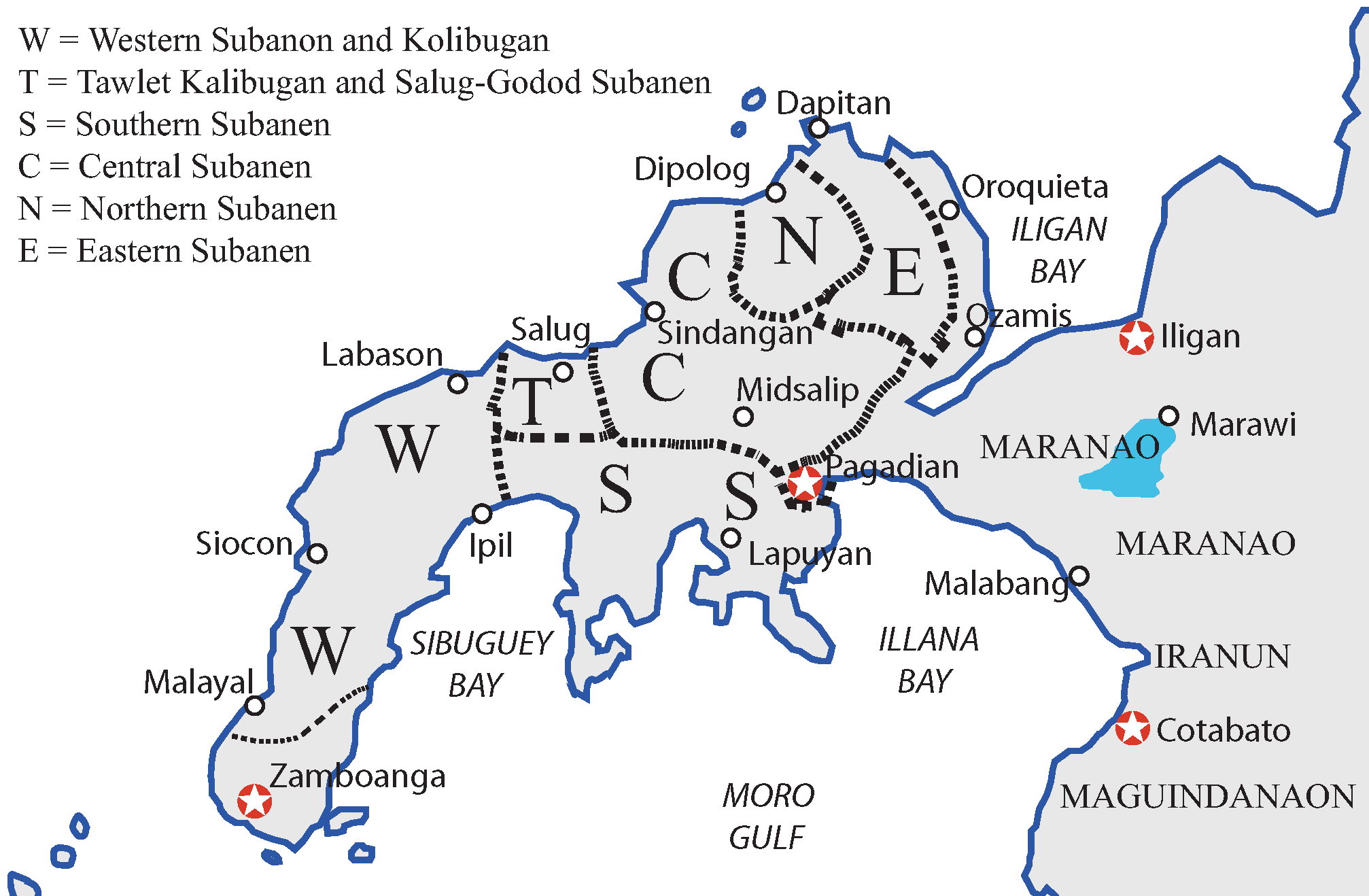 